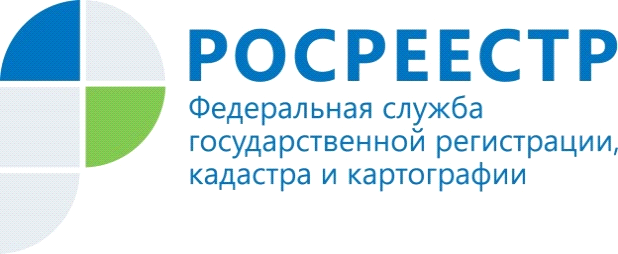 Управление Росреестра по Красноярскому краю отвечает на вопросы гражданНа моем участке выявлены нарушения земельного законодательства.  Какие штрафы могут грозить, если я не успею устранить нарушения?За нарушения требований земельного законодательства предусмотрены административные штрафы для граждан от 5 до 100 тысяч рублей, для индивидуальных предпринимателей и должностных лиц от 20 до 300 тысяч рублей, для юридических лиц от 20 до 700 тысяч рублей.Я не согласен с кадастровой стоимостью своей недвижимости, как ее снизить? Вы можете оспорить кадастровую стоимость, если считаете ее неверной. Сделать это можно в суде или в специальной комиссии по оспариванию кадастровой стоимости при Управлении Росреестра по Красноярскому краю. Физические лица могут выбрать – обратиться в комиссию или суд, а юридические лица обязаны сначала обратиться в комиссию.Живу в Новосибирске, хочу продать квартиру в Красноярске, ранее внес запись о невозможности государственной регистрации перехода права без личного участия. Может ли  моя сестра по доверенности продать мою квартиру?Нет. Согласно действующему законодательству,  заявление о государственном кадастровом учете или государственной регистрации прав и документы, прилагаемые к нему, будут возвращены без рассмотрения, если: в Едином государственном реестре недвижимости (ЕГРН) содержится отметка о невозможности государственной регистрации перехода права, ограничения права и обременения объекта недвижимости без личного участия собственника объекта недвижимости.Я хочу приобрести дом, могу ли я получить информацию об отсутствии обременений на данный объект недвижимости?Да, для этого вам необходимо заказать выписку из Единого государственного реестра недвижимости (ЕГРН), обратившись в многофункциональные центры «Мои документы» или получить в электронном виде с помощью официального сайта Росреестра. Отметим, что данная выписка предоставляется любому заинтересованному лицу.Пресс-службаУправления Росреестра по Красноярскому краю: тел.: (391) 2-226-767, (391)2-226-756е-mail: pressa@r24.rosreestr.ruсайт: https://www.rosreestr.ru Страница «ВКонтакте» http://vk.com/to24.rosreestr